Helena Romanes School 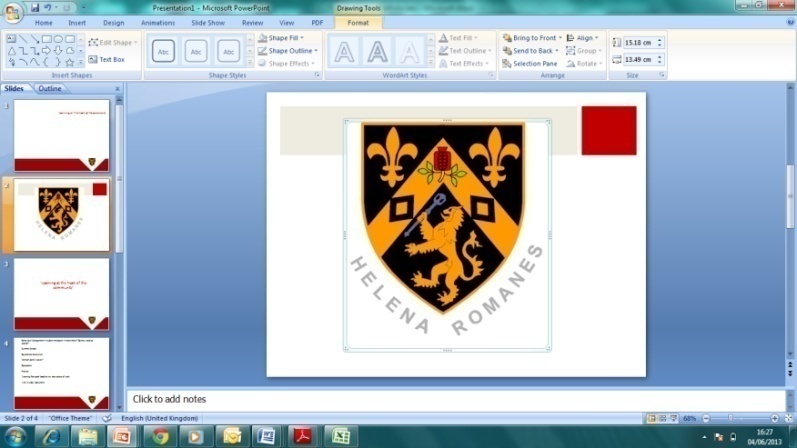 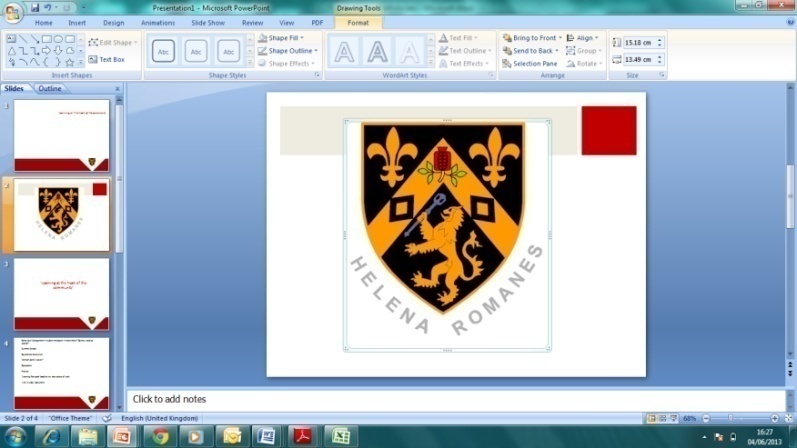 Person Specification: Classroom TeacherCategoryEssentialDesirableEvidenceQualificationsQualificationsQualificationsQualificationsQualified to teach and work in the UKApplication InterviewReferencesAbility to teach ages 11-16Application InterviewReferencesAbility to teach Post 16Application InterviewReferencesGood relevant degreeApplication InterviewReferencesExperience, Knowledge & UnderstandingExperience, Knowledge & UnderstandingExperience, Knowledge & UnderstandingExperience, Knowledge & UnderstandingExperience of raising supporting students’ progress Application InterviewReferencesEvidence of continually improving own teaching and learning Application InterviewReferencesUp to date knowledge in the subject areaApplication InterviewReferencesGood knowledge of pedagogyApplication InterviewReferencesAble to use ICT as a vehicle for effective learning and teachingApplication InterviewReferencesUnderstanding of the strategies needed to establish consistently high aspirations, outcomes and behaviourApplication InterviewReferencesPersonal QualitiesPersonal QualitiesPersonal QualitiesPersonal QualitiesA willingness to lead development of policies and practices and promote collective responsibility for their implementationApplication InterviewReferencesHigh expectations for accountability and consistencyApplication InterviewReferencesResilience, motivation and commitment to driving up standards of achievementApplication InterviewReferencesEnthusiastic, confident, positive, self-motivated and determinedApplication InterviewReferencesExcellent communication, planning, organisational, listening and time management skillsApplication InterviewReferencesEffective and systematic behaviour management, with clear boundaries, sanctions, praise and recognitionApplication InterviewReferencesCommitment to regular and on-going professional development and training to establish outstanding classroom practiceApplication InterviewReferencesReadiness to reflect and self-evaluate, and the ability to change, develop and improveApplication InterviewReferencesWork effectively alone and as a part of a teamApplication InterviewReferencesDevelop positive relationships and act as a role model to staff and studentsApplication InterviewReferencesHigh levels of honesty and integrityApplication InterviewReferencesOtherOtherOtherOtherThe post holder will be subject to an Enhanced Disclosure and Barring Service (DBS) checkApplication InterviewReferencesThe post holder must be committed to safeguarding the welfare of children and to providing equality of opportunityApplication InterviewReferences